КОНТАКТНАЯ ИНФОРМАЦИЯВ Международном детском лагере «Дубравушка» установлена мини-АТС с городскими внешними линиями. Можно использовать любой из номеров:+7 (48439)5-88-55 (многоканальный), +7 (48439)9-71-71 (многоканальный)Расписание движения автобуса (Москва, метро «Юго-Западная» - «Дубравушка»):Место стоянки автобуса в Москве – площадка парковки Московского университета тонких химических технологий им. Ломоносова по адресу проспект Вернадского, 86.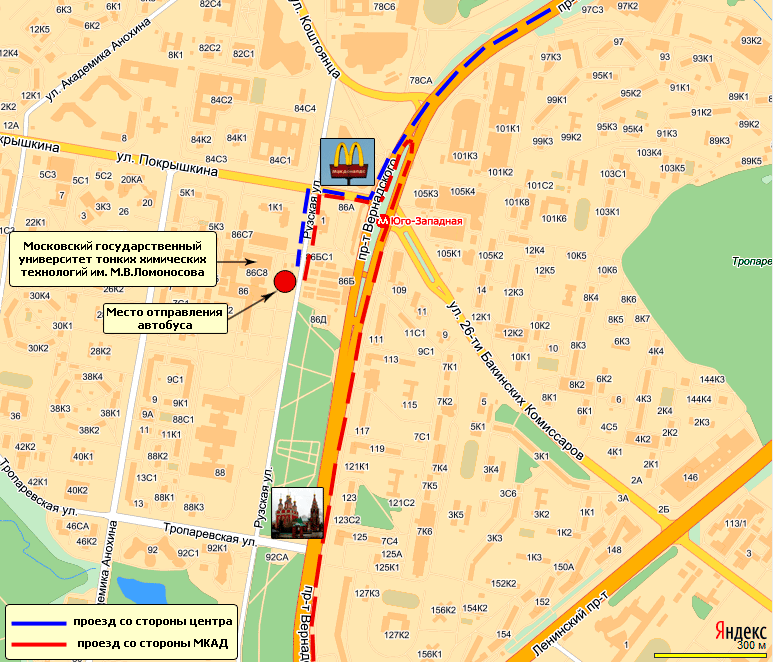 У сопровождающего автобус воспитателя имеется мобильный телефон. Номер +7 (910) 916-58-99.Наиболее важные из внутренних (добавочных) номеров:Наиболее важные из внутренних (добавочных) номеров:Наиболее важные из внутренних (добавочных) номеров:Наиболее важные из внутренних (добавочных) номеров:+79011451765директор летнего лагеря113третий корпус108, 109секретарь114четвертый корпус122вахта115пятый корпус220медицинский кабинет116шестой корпус111первый корпус117седьмой корпус112второй корпус 117седьмой корпусРодители могут звонить в «Дубравушку» по любому из городских номеров. Прослушав автоответчик, следует дождаться ответа секретаря или перейти в тоновый набор (нажав кнопку тонового набора *) и набрать нужный внутренний номер.Родители могут звонить в «Дубравушку» по любому из городских номеров. Прослушав автоответчик, следует дождаться ответа секретаря или перейти в тоновый набор (нажав кнопку тонового набора *) и набрать нужный внутренний номер.Родители могут звонить в «Дубравушку» по любому из городских номеров. Прослушав автоответчик, следует дождаться ответа секретаря или перейти в тоновый набор (нажав кнопку тонового набора *) и набрать нужный внутренний номер.Родители могут звонить в «Дубравушку» по любому из городских номеров. Прослушав автоответчик, следует дождаться ответа секретаря или перейти в тоновый набор (нажав кнопку тонового набора *) и набрать нужный внутренний номер.ДатаВремя отправленияВремя прибытияСмены29.05.22(воскресенье)13.00 Москва15.00 «Дубравушка»Заезд I смены11.06.2022(суббота)10.00 «Дубравушка»11.30 МоскваОтъезд I смены12.06.2022(воскресенье)13.00 Москва15.00 «Дубравушка»Заезд II смены25.06.2022(суббота)10.00 «Дубравушка»11.30 МоскваОтъезд II смены26.06.2022(воскресенье)13.00 Москва15.00 «Дубравушка»Заезд III смены09.07.2022(суббота)10.00 «Дубравушка»11.30 МоскваОтъезд III смены10.07.2022(воскресенье)13.00 Москва15.00 «Дубравушка»Заезд IV смены23.07.2022(суббота)10.00 «Дубравушка»11.30 МоскваОтъезд IV смены24.07.2022(воскресенье)13.00 Москва15.00 «Дубравушка»Заезд V смены06.08.2022(суббота)10.00 «Дубравушка»11.30 МоскваОтъезд V смены